Board of Directors MeetingMarch 16th, 2022Roll Call:	Iain Irwin-Powell		President 		present Guy Falsetti			Vice President		present via zoomTodd Wieseler			Treasurer		present Russ Panneton			Director		present via Zoom @20:09Jessica Mc Elvain		Director		present Mike Scott			Chief			present Meeting called to order @ 1901Motion to Approve AgendaApproved 4-0-0Motion to block approve minutes from February 16t and March 6thApproved 4-0-0Treasurers ReportSavings			     $259,832.08Checking		     $19,762.62Capital Reserves	     $6,580.28Total Funds		     $286,174.98Total Reserves		     $203,042.94Total Unreserved Funds     $42,601.81Chief’s Report:Sell 5604BCSO donated the Command Truck for freeNFPD was awarded the firefighter safety and Disease Prevention GrantThank you, Larisa Reinhardt, for sewing all the uniformsCharlie will oversee all apparatus mechanical needsNFPD would like to thank Bill Baumgartner for 22.6 years of service.Chief Scott had the opportunity to speak on the Senate floor in regard to Volunteer and Combination fire departments in ColoradoChief Scott met with Eldora Ski Patrol on operational needs and team buildingJob descriptions are all completed and implemented for staff.Charlie has repaired the flagpole.The Burn Building move has been completed and is now at Station 2Received Ambulance License.Heater in Ambulance Bay has been repaired.5601 has returned to service5617 has returned to service5620 has been removed from service, due to not passing inspection.Created an Apparatus CommitteeAccountability system is now in placeThank You to Patrick Richardson and Castle Rock Fire for 4 Scott R.I.T packsKyle has implemented “Vector Solutions” training platform.Congratulations to Conor and Lindsey for completing “Fire Instructor 1NFPD Exterior Fire Academy is schedule for April 8-10, and April 23 – 24.LT. Brooke Elder from Arvada Fire will be providing a Thermal Imaging Class on May 21st.Moving forward with our EMT training program. Application has been submitted to state.Implemented CQI program Created EMS Response supplies including Narcotics for the Command truckUpdated and organized AmbulancesFormed an apparatus committeeChief Scott acquired a 2nd set of Extrication Equipment from state.Discussion of retiring 5624Fire MarshalWildfire Awareness event May 7thTown of Nederland received $525K Grant for Big Springs Egress.2018 Fire Code Resolution has been submitted to Boulder County Commissioners for approval.Station 1 Sprinkler System has bee  re-charged.Presentation and discussion of the “Image Trend Reports & Charts”.Formed an “Apparatus Committee”Presentation of an “Apparatus Purchase Plan”.Meeting Adjourned at 2128   Next meeting is April 20th, 2022 at 7PM.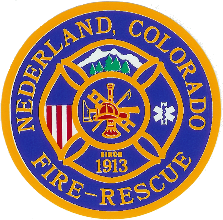 Nederland Fire Protection District